Внимание! Внимание! Хорошее событие!Спешите, спешите, спешите скорей! Проводим для вас 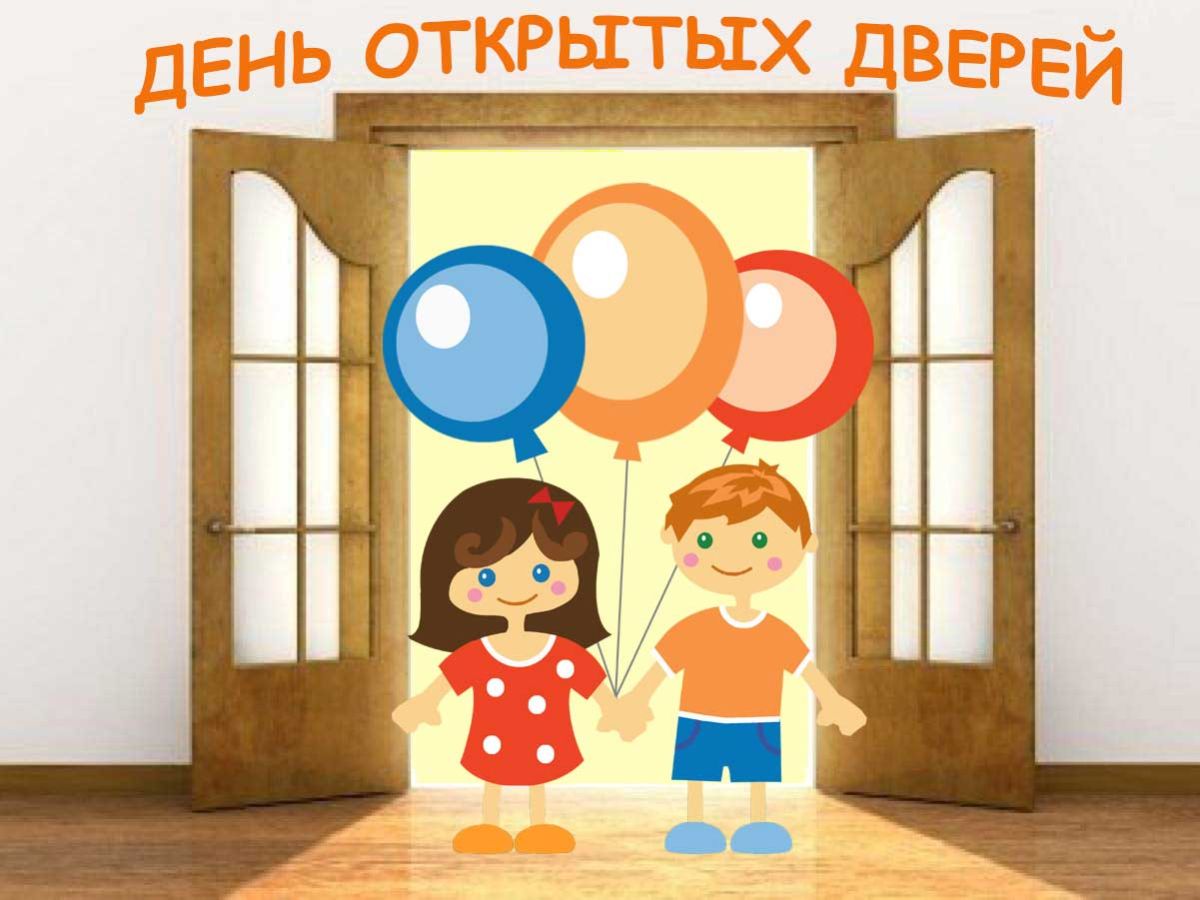 Вы к нам приходите, на нас поглядите!Покажем, как можем учить и играть.Откроем вам двери и сердце  в придачу,поверьте, общение будет удачным!Программа проведения Дня открытых дверей «ДЕНЬ ЗДОРОВЬЯ» № п/пВремя МероприятиеОтветственные Вторая младшая группа  Вторая младшая группа  Вторая младшая группа  Вторая младшая группа  1.09:30ФЦКМ «Поделимся с медвежонком секретами здоровья»Любецкая О.В.2.15:30Досуг «В гостях у бабушки Сказочницы»Рыбкина Н.Е.Средняя комбинированная группаСредняя комбинированная группаСредняя комбинированная группаСредняя комбинированная группа3. 09:30 ФЦКМ «В гости к Крошу»Есмурзаева В.Б.4.10:00Фронтальное занятие «Чище мойся – воды не бойся»Васильева Е.С.5.15:30ОБЖ «Дерево-здоровья»Шлейгер О.В. Старшая группаСтаршая группаСтаршая группаСтаршая группа6. 09:00Рисование в технике пластилинографии «Разноцветные зонты»Петухова О.В.7. 09:30ФЦКМ «Я здоровье сберегу – сам себе я помогу»Гладких Т.Н.8.10:00«Моё душевное здоровье» Королёва М.И.9. 15:30«Волшебная страна Здоровье»Овчинникова З.В.Старшая комбинированная группаСтаршая комбинированная группаСтаршая комбинированная группаСтаршая комбинированная группа10. 09:15Подгрупповое занятие «Спорт-это важно»Логанова М.М.11.09:15ОБЖ «Я здоровье берегу -сам себе я помогу»Сычева Н.Н.12.15:30«Если хочешь быть здоров»Реброва Е.А.Подготовительная к школе группаПодготовительная к школе группаПодготовительная к школе группаПодготовительная к школе группа13.09:15ОБЖ «Путешествие в страну здоровья»Позднякова С.С.14.10:30Спортивный праздник «Будь здоров!»Есмурзаева В.Б.Подготовительная к школе комбинированная группаПодготовительная к школе комбинированная группаПодготовительная к школе комбинированная группаПодготовительная к школе комбинированная группа15.09:15ФЦКМ «Витамины укрепляют организм»Чадина Н.И.16.09:35Лексическая тема «Спорт»Маликова А.И.17.15:30Викторина «Я здоровье сберегу – сам себе я помогу»Турулёва Е.В.